Тема урока: «Умножение и деление алгебраических дробей»Форма урока: урок изучения нового материала.Цели урока:Выработать у учащихся умение умножать и делить алгебраические дроби.Создать условия для развития культуры общения. Развивать математическую речь, алгоритмическое мышление.Оборудование: компьютер, раздаточный материал, таблица.Метод обучения: проблемный, с самостоятельным поиском решения.Ход урока:Домашняя работа: №523(в,г,д,ж), 524(д,е)Тема: Умножение и деление дробейТехнологическая картаОбязательный уровень по теме«Умножение и деление алгебраических дробей »Выполните умножение:;         ;    .Выполните деление:     ;  ;  .опорный конспект по теме«Умножение и деление алгебраических дробей»Напоминаю: чтобы умножить дробь на дробь, нужно перемножить числители (это будет числитель результата) и знаменатели (это будет знаменатель). То есть: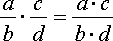 Например:Всё предельно просто. И, пожалуйста, не ищите общий знаменатель! Не надо его здесь…При умножении дроби на многочлен этот многочлен записывают в виде дроби и затем применяют правило умножения дробей:15х².Чтобы разделить дробь на дробь, нужно перевернуть вторую (это важно!) дробь и их перемножить, т.е.: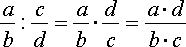 Например:При делении дроби на многочлен этот многочлен записывают в виде  дроби и затем  применяют правило деления дробей:Деятельность учителяДеятельность учащихсяПримечаниеОрганизационный моментОрганизационный моментОрганизационный моментЦель: познакомить учащихся с темой урока, создать условия для целеполагания.Вступительное слово учителя:-  Доброе утро. Я рада вас видеть сегодня на уроке алгебры. Целеполагание осуществляется методом «создания проблемной ситуации». Откроем вопросы для подготовки к уроку и выясним, на какие мы с вами еще не знаем ответа. С этой проблемой нам и предстоит сегодня разобраться.- Итак,  сегодня тема нашего урока – умножение и деление алгебраических дробей. Что мы должны узнать на сегодняшнем уроке, чтобы уметь умножать и делить алгебраические дроби?Объясняет задание:На ваших партах лежат карты урока, которые сегодня вам будут помогать работать. В карте на каждом этапе урока вы будете оценивать свою работу: каждое задание, верно выполненное, оценивается в 1 балл.По окончанию работы вы подсчитаете количество баллов  и согласно критериям, представленным в карте, вы поставите себе оценку за урок. Цель: сформулировать задачи своей учебной деятельности на данном уроке.Открывают вопросы для подготовки к зачету (приложение 1) и выясняют, на какие не знают ответа.- Должны знать правила умножения и деления алгебраических дробей.Изучают карты, задают вопросы.Знакомятся с критериями оценки.Актуализация знаний учащихсяАктуализация знаний учащихсяАктуализация знаний учащихсяЦель: создать условия для усвоения нового материала.- Сейчас приступим к повторению правил действий над обыкновенными дробями. Давайте вспомним правила умножение и деление обыкновенных дробей, так же вспомним формулы сокращенного умножения – давайте их повторим.Таблица формул сокращенного умножения вывешивается на доске (приложение 3). - Выполняете первое задание в технологических картах. На выполнение задания дается 6 мин. Подходит к слабым учащимся.- Проверка по образцу (на доске).Оцените свою работу. Прошу к оценки подходить объективно.Итог выполненной работы и переход  к новой теме учитель осуществляет в форме «вопрос - ответ» - словесный метод, способствующий решению поставленных целей и задач  данного этапа урока.- С какими дробями мы сейчас работали?- В чем состоит различие обыкновенных и алгебраических дробей? - Какими правилами вы сейчас пользовались? - Можете ли их сформулировать?Цель: вспомнить правила умножения, деления, сокращения обыкновенных дробей.Вспоминают и повторяют правила умножение и деление обыкновенных дробей, как находится наименьшее общее кратное, формулы сокращенного умножения.Выполняют задание, консультируются друг с другом.Проверяют выполненные задания.Оценивают работу.Выставляют количество баллов.С алгебраическими.В обыкновенных дробях числитель и знаменатель представлен в виде чисел, а в алгебраических дробях рациональные выражения.Правилами умножения и деления обыкновенных дробей.Да. Формулируют правила:Чтобы умножить дробь на дробь, нужно перемножить их числители и перемножить их знаменатели и первое произведение записать числителем, а второе – знаменателем.Чтобы разделить одну дробь на другую, нужно первую дробь умножить на дробь, обратную второй.Усвоение новых знанийУсвоение новых знанийУсвоение новых знанийЦель: создать условия для усвоения правил умножения и деления алгебраических дробей.- Применимы ли данные правила для выполнения действий алгебраических дробей?- Запишем эти правила в виде формул: (учитель на доске) 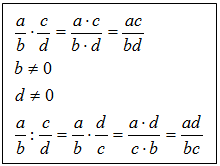 - Прочитайте правила про себя и постарайтесь запомнить.- Что общего вы заметили в правилах деления дробей? - А теперь посмотрим, как нужно применять правила  умножения дробей на практике. Записывает образец выполнения задания -  наглядный метод изучения материала.Проверка по образцу на экране.. Оцените свою работу на данном этапе урока, подсчитайте количество баллов.Цель: сформулировать правила умножения и деления алгебраических дробей, показать их применение на практике.Да. Учащиеся записывают  в тетрадях.Читают правила в течении 2 минут.- Сводятся к умножению дробей.Остальные задания выполняют по образцу  самостоятельно, при этом могут консультироваться с учителем . (2 мин.). Задания выполняют в карте.Проверяют выполненные задания.Оценивают свою работу.Выставляют количество  баллов.Формирование умений и навыков.Формирование умений и навыков.Формирование умений и навыков.Цель: создать условия для формирования устойчивого навыка умножения и деления алгебраических дробей.№1,2№3,4№5,6Оцените свою работу, подсчитайте количество баллов.Цель: выработать механизм применения правил умножения  и деления алгебраических дробей.Выполняют в  парах Выполняют с комментариями Выполняют самостоятельно-  Фронтальный опросПодсчитывают количество правильно выполненных заданий и выставляют количество  балловПодведение итогов.Подведение итогов.Подведение итогов.Цель: найти пробелы в знаниях, наметить себе план работы на следующий урок.Давайте подведем итог урока, ответим на вопросы для подготовки к зачету:- Сформулируйте правило умножения дробей.- Сформулируйте правило деления дробей.На экране дается образец зачетного задания обязательного уровня по теме «Умножение и деление алгебраических дробей» (Приложение 4)- Этот урок был первым, и на последующих уроках, вы,  как всегда, можете рассчитывать на опорный конспект- Вернемся к оценочным листам, подсчитайте количество баллов.Поставьте себе оценку согласно критериям в ваших оценочных листах.- Мне было с вами приятно работать. Прошу сдать технологические карты. - Эти оценки будут выставлены в журнал. - Спасибо за урок!Цель: закрепить изученный материал, повторить правила умножения и деления алгебраических дробей.Чтобы умножить дробь на дробь, нужно перемножить их числители и перемножить их знаменатели и первое произведение записать числителем, а второе – знаменателем.Чтобы разделить одну дробь на другую, нужно первую дробь умножить на дробь, обратную второй.Знакомятся с образцом заданий, задают вопросы.Подсчитывают количество баллов и  выставляют себе оценку за урок, согласно критериям. Номер учебного элементаУчебный материал с указанием заданийИнструкцииКоличество баллов1Цель урока: усвоить правила умножения, деления алгебраических дробей, научиться выполнять умножение и деление дробей.2     1) Как умножить дроби:        1 б.                                       1 б.     2) Как разделить дробь:                1 б.     3) Сократите дроби:                  1 б.                    1 б.                      1 б.   4) Сократите дробь:                                                                 1 б. 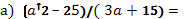 В парах3Цель: формулировка правил умножения и деления дробей. Сделай выводы.Выполни действия: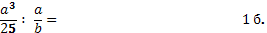 4Формирование навыковЦель: выработать навык умножения и деления алгебраических дробей.№1                                     №2№3                                     №4№5                                       №61 балл присваивается только за самостоятельно решённое задание.5Подведение итоговПодсчитай набранные баллы и оцени работу на уроке:7 – 10 баллов: «3»;11 – 13 баллов: «4»;14 - 16 баллов: «5».Самоанализ своей деятельностиО Ц Е Н К А   ЗА    У Р О К О Ц Е Н К А   ЗА    У Р О К О Ц Е Н К А   ЗА    У Р О К Вопросы для подготовки к уроку по теме «Умножение и деление алгебраических дробей »Приведите примеры обыкновенной и алгебраической дроби Сформулируйте основное свойство дроби.Сформулируйте правило умножения дробей.Сформулируйте правило деления дробей.